January 2021 newsletterJanuary, 2021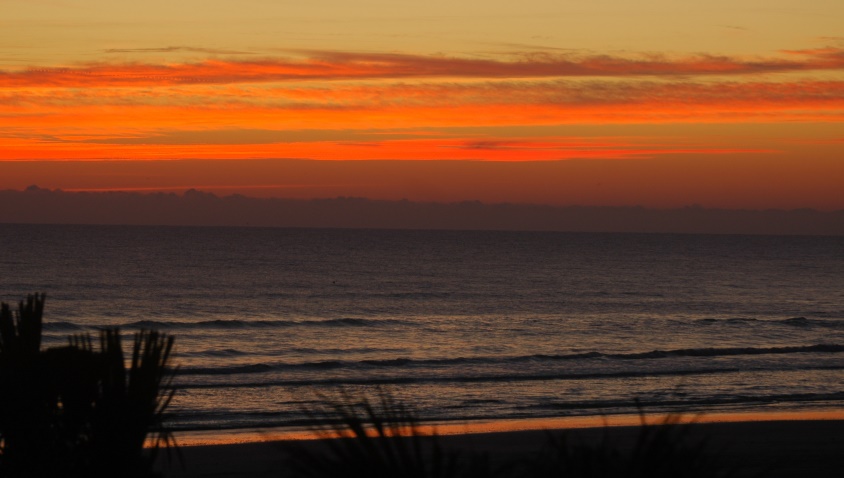 Rental Group Newsletter______Happy New Year everyone!Here is a copy of our rates and major rental policies as we begin  what we hope will be a much better one for all in every way. Bill & Sandy#203All-Oceanfront Vacation Rentals Watermark Rates--- Updated January 1, 2021 / effective for all new bookings --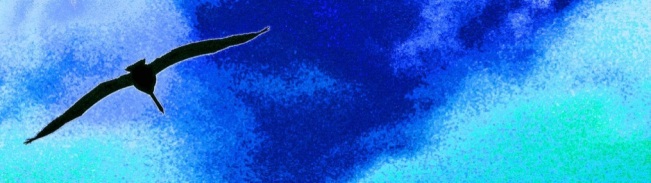 WINTER (2021) January – April                   2BR/2 Bath         2BR Deluxe       3BR/2 Bath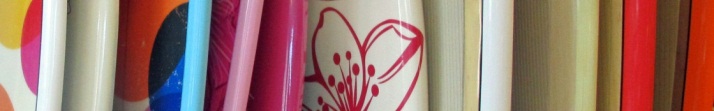 SUMMER (2021) June thru 3rd Saturday in AugustWEEKLY                     $1445                         $1520                          $2055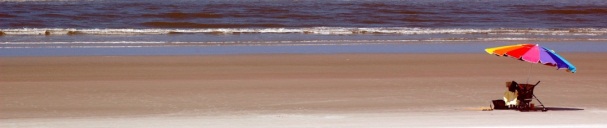 OFF-SEASON (2021) May & 3rd Saturday in August - December WEEKLY                      $930                          $1005                            $1315       MONTHLY                    $2475                            $2575                               $30452-Bedroom / 1368 sq. feet (1226 living area + 142 balcony)2-Bedroom Deluxe / 1570  sq. feet (1448 living area +122 balcony)3-Bedroom / 1823 sq. feet (1573 living area + 250 balcony)Rental informationWinter 2021 / January thru AprilSummer 2021 / June thru 3rd Saturday in August Off Season  /  May & 3rd Sat. in August thru December ONE MONTH$3310$3410$3735TWO MONTH$6410$6615$7265THREE MONTH$9300 $9610$10,585FOUR MONTH$11990$12,405$13,700WEEKLY$1520$1575$2165CLEANING FEES: $100 (2-Bedroom Standard), $105 (2-Bedroom Deluxe), $120 (3-Bedroom).TAXES: 12.5 % on all rentals of six months or less.CLEANING FEES: $100 (2-Bedroom Standard), $105 (2-Bedroom Deluxe), $120 (3-Bedroom).TAXES: 12.5 % on all rentals of six months or less.CLEANING FEES: $100 (2-Bedroom Standard), $105 (2-Bedroom Deluxe), $120 (3-Bedroom).TAXES: 12.5 % on all rentals of six months or less.SHORT-TERM SECURITY / DAMAGE / DEPOSIT: $500 for all short-term reservations.SHORT-TERM SECURITY / DAMAGE / DEPOSIT: $500 for all short-term reservations.SHORT-TERM SECURITY / DAMAGE / DEPOSIT: $500 for all short-term reservations.LONG-TERM WINTER RENTALS: $1000 security/damage deposit.LONG-TERM WINTER RENTALS: $1000 security/damage deposit.LONG-TERM WINTER RENTALS: $1000 security/damage deposit.CANCELLATIONS: 45 days advance notice required (60 days in winter season).CANCELLATIONS: 45 days advance notice required (60 days in winter season).CANCELLATIONS: 45 days advance notice required (60 days in winter season).PAYMENTS: Personal check, traveler's check, cashiers check, cash (Sorry, no credit cards).PAYMENTS: Personal check, traveler's check, cashiers check, cash (Sorry, no credit cards).PAYMENTS: Personal check, traveler's check, cashiers check, cash (Sorry, no credit cards).CHECK IN: Between 3 & 5 p.m.; CHECK OUT: Before 10 a.m.CHECK IN: Between 3 & 5 p.m.; CHECK OUT: Before 10 a.m.CHECK IN: Between 3 & 5 p.m.; CHECK OUT: Before 10 a.m.SMOKING: All units are non-smoking.SMOKING: All units are non-smoking.SMOKING: All units are non-smoking.Rental rates & unit assignments subject to change.Rental rates & unit assignments subject to change.Rental rates & unit assignments subject to change.Check out pictures of each vacation rental atwatermarkbeachcondo.comDonna MaupinRental Manager / #103401 N. Atlantic AvenueNew Smyrna Beach. FL 32169386-428-3793 / watermark401@hotmail.comDonna MaupinRental Manager / #103401 N. Atlantic AvenueNew Smyrna Beach. FL 32169386-428-3793 / watermark401@hotmail.comDonna MaupinRental Manager / #103401 N. Atlantic AvenueNew Smyrna Beach. FL 32169386-428-3793 / watermark401@hotmail.comDuration2 Bedroom / 2 Bath2 Bedroom Deluxe / 2 Bath3 Bedroom / 2 BathWeekly$1,520   $1575$2,1651 Month$3,310$3,410$3,7352 Months$6410$6,615$7,2653 Months$9,300$9,610$10,5854 Months$11,990$12,405$13,700Duration2 Bedroom / 2 Bath2 Bedroom Deluxe / 2 Bath3 Bedroom / 2 BathWeekly$1445$1,520$2055Duration2 Bedroom / 2 Bath2 Bedroom Deluxe / 2 Bath3 Bedroom / 2 BathWeekly$930$1005$1,315Monthly$2,475$2,575$3045